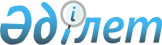 Ақсу ауданының 2023-2025 жылдарға арналған бюджеті туралыЖетісу облысы Ақсу аудандық мәслихатының 2022 жылғы 28 желтоқсандағы № 36-132 шешімі. Ақсу ауданының 2023-2025 жылдарға арналған бюджеті туралы
      Ескерту. 01.01.2023 бастап қолданысқа енгiзiледi - осы шешімінің 6-тармағымен.
      Қазақстан Республикасының Бюджет кодексінің 9-бабының 2-тармағына, "Қазақстан Республикасындағы жергілікті мемлекеттік басқару және өзін-өзі басқару туралы" Қазақстан Республикасы Заңының 6-бабының 1-тармағының 1) тармақшасына сәйкес, Ақсу аудандық мәслихаты ШЕШТІ:
      1. 2023-2025 жылдарға арналған аудандық бюджет тиісінше осы шешімнің 1, 2 және 3-қосымшаларына сәйкес, оның ішінде 2023 жылға келесі көлемдерде бекітілсін:
      1) кірістер 6 532 378 мың теңге, оның ішінде:
      салықтық түсімдер 372 558 мың теңге;
      салықтық емес түсімдер 62 780 мың теңге;
      негізгі капиталды сатудан түсетін түсімдер 19 033 мың теңге;
      трансферттер түсімдері 6 078 007 мың теңге;
      2) шығындар 6 542 847 мың теңге;
      3) таза бюджеттік кредиттеу 198 325 мың теңге, оның ішінде:
      бюджеттік кредиттер 265 081 мың теңге;
      бюджеттік кредиттерді өтеу 66 756 мың теңге;
      4) қаржы активтерімен операциялар бойынша сальдо 0 теңге, оның ішінде:
      қаржылық активтерді сатып алу 0 теңге;
      мемлекеттің қаржы активтерін сатудан түсетін түсімдер 0 теңге;
      5) бюджет тапшылығы (профициті) (-) 208 794 мың теңге;
      6) бюджет тапшылығын қаржыландыру (профицитін пайдалану) 208 794 мың теңге, оның ішінде:
      қарыздар түсімі 265 081 мың теңге;
      қарыздарды өтеу 80 162 мың теңге;
      бюджет қаражатының пайдаланылатын қалдықтары 23 875 мың теңге.
      Ескерту. 1-тармақ жаңа редакцияда – Жетісу облысы Ақсу аудандық мәслихатының 20.11.2023 № 17-73 шешімімен (01.01.2023 бастап қолданысқа енгiзiледi).


      2. 2023 жылға арналған аудандық бюджетте аудандық бюджеттен ауылдық округтердің бюджеттеріне берілетін бюджеттік субвенциялардың көлемдері 796 518 мың теңге сомасында көзделсін, оның ішінде:
      Ақсу ауылдық округіне 58 592 мың теңге;
      Арасан ауылдық округіне 60 195 мың теңге;
      Б. Сырттанов ауылдық округіне 40 037 мың теңге;
      Егінсу ауылдық округіне 43 600 мың теңге;
      Есеболатов ауылдық округіне 61 442 мың теңге;
      Жаңалық ауылдық округіне 35 442 мың теңге;
      Жансүгіров ауылдық округіне 73 328 мың теңге;
      Қапал ауылдық округіне 42 224 мың теңге;
      Қаракөз ауылдық округіне 43 881 мың теңге;
      Қарасу ауылдық округіне 45 643 мың теңге;
      Қарашілік ауылдық округіне 41 035 мың теңге;
      Көшкентал ауылдық округіне 36 928 мың теңге;
      Қызылағаш ауылдық округіне 52 357 мың теңге;
      Матай ауылдық округіне 43 142 мың теңге;
      Молалы ауылдық округіне 34 588 мың теңге;
      Ойтоған ауылдық округіне 41 192 мың теңге;
      Суықсай ауылдық округіне 42 892 мың теңге.
      3. Ауданның жергілікті атқарушы органының 2023 жылға арналған резерві 13 920 мың теңге сомасында бекітілсін.
      4. 2022 жылға арналған аудандық бюджетте ауылдық округтердің бюджеттеріне жалпы сипаттағы мемлекеттiк қызметтеріне және тұрғын үй-коммуналдық шаруашылыққа берілетін ағымдағы нысаналы трансферттер көзделгені ескерілсін.
      Көрсетілген трансферттерді ауылдық округтердің бюджеттеріне бөлу Ақсу ауданы әкімдігінің қаулысы негізінде айқындалады.
      5. Осы шешімнің орындалуын бақылау Ақсу аудандық мәслихатының "Бюджет, әлеуметтік-мәдениет саласы, жастар саясаты, заңдылық және құқық қорғау мәселелері жөніндегі" тұрақты комиссиясына жүктелсін.
      6. Осы шешім 2023 жылғы 1 қаңтардан бастап қолданысқа енгізіледі.
      Ескерту. 1-қосымша жаңа редакцияда – Жетісу облысы Ақсу аудандық мәслихатының 20.11.2023 № 17-73 шешімімен (01.01.2023 бастап қолданысқа енгiзiледi). 2023 жылға арналған аудандық бюджет 2024 жылға арналған аудандық бюджет 2025 жылға арналған аудандық бюджет
					© 2012. Қазақстан Республикасы Әділет министрлігінің «Қазақстан Республикасының Заңнама және құқықтық ақпарат институты» ШЖҚ РМК
				
      Ақсу аудандық мәслихатының хатшысы 

Б. Сүлейменов
Ақсу аудандық мәслихатының 2022 жылғы "28" желтоқсандағы № 36-132 шешіміне 1-қосымша
Санаты
Санаты
Санаты
Санаты
Сомасы
(мың тенге)
Сыныбы
Сыныбы
Сыныбы
Сомасы
(мың тенге)
Ішкі сыныбы
Ішкі сыныбы
Сомасы
(мың тенге)
Атауы
Сомасы
(мың тенге)
1
2
3
4
5
I. Кірістер
6 532 378
1
 Салықтық түсімдер
372 558
01
Табыс салығы
157 240
1
Корпоративтік табыс салығы
157 240
04
Меншікке салынатын салықтар
172 000
1
Мүлікке салынатын салықтар
171 000
5
Бірыңғай жер салығы
1 000
05
Тауарларға, жұмыстарға және көрсетілетін қызметтерге салынатын iшкi салықтар
18 788
2
Акциздер
900
3
Табиғи және басқа ресурстарды пайдаланғаны үшiн түсетiн түсiмдер
15 000
4
Кәсіпкерлік және кәсіби қызметті жүргізгені үшін алынатын алымдар
2 888
08
Заңдық маңызы бар әрекеттерді жасағаны және (немесе) оған уәкілеттігі бар мемлекеттік органдар немесе лауазымды адамдар құжаттар бергені үшін алынатын міндетті төлемдер
24 530
1
Мемлекеттік баж
24 530
2
Салықтық емес түсімдер
62 780
01
Мемлекеттік меншіктен түсетін кірістер
3 210
5
Мемлекет меншігіндегі мүлікті жалға беруден түсетін кірістер
3 130
13
Жеке тұлғаларға жергілікті бюджеттен берілген бюджеттік кредиттер бойынша сыйақылар
80
03
Мемлекеттік бюджеттен қаржыландырылатын мемлекеттік мекемелер ұйымдастыратын мемлекеттік сатып алуды өткізуден түсетін ақша түсімдері
200
1
Мемлекеттік бюджеттен қаржыландырылатын мемлекеттік мекемелер ұйымдастыратын мемлекеттік сатып алуды өткізуден түсетін ақша түсімдері
200
04
Мемлекеттік бюджеттен қаржыландырылатын, сондай-ақ Қазақстан Республикасы Ұлттық Банкінің бюджетінен (шығыстар сметасынан) қамтылатын және қаржыландырылатын мемлекеттік мекемелер салатын айыппұлдар, өсімпұлдар, санкциялар, өндіріп алулар
988
1
Мұнай секторы ұйымдарынан түсетін түсімдерді қоспағанда, мемлекеттік бюджеттен қаржыландырылатын, сондай-ақ Қазақстан Республикасы Ұлттық Банкінің бюджетінен (шығыстар сметасынан) ұсталатын және қаржыландырылатын мемлекеттік мекемелер салатын айыппұлдар, өсімпұлдар, санкциялар, өндіріп алулар
988
06
Басқа да салықтық емес түсiмдер
58 382
1
Басқа да салықтық емес түсiмдер
58 382
3
Негізгі капиталды сатудан түсетін түсімдер
19 033
01
Мемлекеттік мекемелерге бекітілген мемлекеттік мүлікті сату
9 019
1
Мемлекеттік мекемелерге бекітілген мемлекеттік мүлікті сату
9 019
03
Жердi және материалдық емес активтердi сату
10 014
1
Жерді сату
10 000
2
Материалдық емес активтерді сату 
14
4
Трансферттердің түсімдері
6 078 007
01
Төмен тұрған мемлекеттiк басқару органдарынан трансферттер
202
3
Аудандық маңызы бар қалалардың, ауылдардың, кенттердің, аулдық округтардың бюджеттерінен трансферттер
202
02
Мемлекеттік басқарудың жоғарғы тұрған органдарынан түсетін трансферттер
6 077 805
2
Облыстық бюджеттен түсетін трансферттер
6 077 805
Функционалдық топ
Функционалдық топ
Функционалдық топ
Функционалдық топ
Функционалдық топ
Cомасы
(мың теңге)
Функционалдық кіші топ
Функционалдық кіші топ
Функционалдық кіші топ
Функционалдық кіші топ
Cомасы
(мың теңге)
Бюджеттік бағдарламалардың әкімшісі
Бюджеттік бағдарламалардың әкімшісі
Бюджеттік бағдарламалардың әкімшісі
Cомасы
(мың теңге)
Бюджеттік бағдарлама
Бюджеттік бағдарлама
Cомасы
(мың теңге)
Атауы
Cомасы
(мың теңге)
1
2
3
4
5
6
 II. Шығындар
6 542 847
01
Жалпы сипаттағы мемлекеттiк көрсетілетін қызметтер
817 844
1
Мемлекеттiк басқарудың жалпы функцияларын орындайтын өкiлдi, атқарушы және басқа органдар
712 768
112
Аудан (облыстық маңызы бар қала) мәслихатының аппараты
42 467
001
Аудан (облыстық маңызы бар қала) мәслихатының қызметін қамтамасыз ету жөніндегі қызметтер
40 937
005
Мәслихаттар депутаттары қызметінің тиімділігін арттыру
1 530
122
Аудан (облыстық маңызы бар қала) әкімінің аппараты
670 301
001
Аудан (облыстық маңызы бар қала) әкімінің қызметін қамтамасыз ету жөніндегі қызметтер
267 461
003
Мемлекеттік органның күрделі шығыстары
342 280
113
Төменгі тұрған бюджеттерге берілетін нысаналы ағымдағы трансферттер
60 560
2
Қаржылық қызмет
3 920
459
Ауданның (облыстық маңызы бар қаланың) экономика және қаржы бөлімі
3 920
003
Салық салу мақсатында мүлікті бағалауды жүргізу
1 230
010
Жекешелендіру, коммуналдық меншікті басқару, жекешелендіруден кейінгі қызмет және осыған байланысты дауларды реттеу
2 690
9
Жалпы сипаттағы өзге де мемлекеттiк қызметтер
101 156
459
Ауданның (облыстық маңызы бар қаланың) экономика және қаржы бөлімі
54 824
001
Ауданның (облыстық маңызы бар қаланың) экономикалық саясаттын қалыптастыру мен дамыту, мемлекеттік жоспарлау, бюджеттік атқару және коммуналдық меншігін басқару саласындағы мемлекеттік саясатты іске асыру жөніндегі қызметтер
54 824
492
Ауданның (облыстық маңызы бар қаланың) тұрғын үй-коммуналдық шаруашылығы, жолаушылар көлігі, автомобиль жолдары және тұрғын үй инспекциясы бөлімі
46 332
001
Жергілікті деңгейде тұрғын үй-коммуналдық шаруашылық, жолаушылар көлігі, автомобиль жолдары және тұрғын үй инспекциясы саласындағы мемлекеттік саясатты іске асыру жөніндегі қызметтер
42 550
113
Төменгі тұрған бюджеттерге берілетін нысаналы ағымдағы трансферттер
3 782
02
Қорғаныс
73 938
1
Әскери мұқтаждар
21 284
122
Аудан (облыстық маңызы бар қала) әкімінің аппараты
21 284
005
Жалпыға бірдей әскери міндетті атқару шеңберіндегі іс-шаралар
21 284
2
Төтенше жағдайлар жөнiндегi жұмыстарды ұйымдастыру
52 654
122
Аудан (облыстық маңызы бар қала) әкімінің аппараты
52 654
007
Аудандық (қалалық) ауқымдағы дала өрттерінің, сондай-ақ мемлекеттік өртке қарсы қызмет органдары құрылмаған елдi мекендерде өрттердің алдын алу және оларды сөндіру жөніндегі іс-шаралар
52 654
03
Қоғамдық тәртіп, қауіпсіздік, құқықтық, сот, қылмыстық-атқару қызметі
589
9
Қоғамдық тәртіп және қауіпсіздік саласындағы басқа да қызметтер
589
492
Ауданның (облыстық маңызы бар қаланың) тұрғын үй-коммуналдық шаруашылығы, жолаушылар көлігі, автомобиль жолдары және тұрғын үй инспекциясы бөлімі
589
021
Елдi мекендерде жол қозғалысы қауiпсiздiгін қамтамасыз ету
589
06
Әлеуметтiк көмек және әлеуметтiк қамсыздандыру 
849 206
1
Әлеуметтiк қамсыздандыру
228 105
451
Ауданның (облыстық маңызы бар қаланың) жұмыспен қамту және әлеуметтік бағдарламалар бөлімі
228 105
005
Мемлекеттік атаулы әлеуметтік көмек
228 105
2
Әлеуметтік көмек
558 839
451
Ауданның (облыстық маңызы бар қаланың) жұмыспен қамту және әлеуметтік бағдарламалар бөлімі
558 839
002
Еңбекпен қамту бағдарламасы
219 911
004
Ауылдық жерлерде тұратын денсаулық сақтау, білім беру, әлеуметтік қамтамасыз ету, мәдениет, спорт және ветеринар мамандарына отын сатып алуға Қазақстан Республикасының заңнамасына сәйкес әлеуметтік көмек көрсету 
40 917
006
Тұрғын үйге көмек көрсету
149
007
Жергілікті өкілетті органдардың шешімі бойынша мұқтаж азаматтардың жекелеген топтарына әлеуметтік көмек
28 998
010
Үйден тәрбиеленіп оқытылатын мүгедек балаларды материалдық қамтамасыз ету
1 904
014
Мұқтаж азаматтарға үйде әлеуметтiк көмек көрсету 
141 755
017
Оңалтудың жеке бағдарламасына сәйкес мұқтаж мүгедектердi мiндеттi гигиеналық құралдармен қамтамасыз ету, қозғалуға қиындығы бар бірінші топтағы мүгедектерге жеке көмекшінің және есту бойынша мүгедектерге қолмен көрсететiн тіл маманының қызметтерін ұсыну 
87 088
023
Жұмыспен қамту орталықтарының қызметін қамтамасыз ету
38 117
9
Әлеуметтiк көмек және әлеуметтiк қамтамасыз ету салаларындағы өзге де қызметтер
62 262
451
Ауданның (облыстық маңызы бар қаланың) жұмыспен қамту және әлеуметтік бағдарламалар бөлімі
62 262
001
Жергілікті деңгейде халық үшін әлеуметтік бағдарламаларды жұмыспен қамтуды қамтамасыз етуді іске асыру саласындағы мемлекеттік саясатты іске асыру жөніндегі қызметтер
50 353
011
Жәрдемақыларды және басқа да әлеуметтік төлемдерді есептеу, төлеу мен жеткізу бойынша қызметтерге ақы төлеу 
3 979
050
Қазақстан Республикасында мүгедектердің құқықтарын қамтамасыз етуге және өмір сүру сапасын жақсарту
7 930
07
Тұрғын үй-коммуналдық шаруашылық
1 692 259
1
Тұрғын үй шаруашылығы
1 041 492
472
Ауданның (облыстық маңызы бар қаланың) құрылыс, сәулет және қала құрылысы бөлімі
826 782
003
Коммуналдық тұрғын үй қорының тұрғын үйін жобалау және (немесе) салу, реконструкциялау
308 788
004
Инженерлік-коммуникациялық инфрақұрылымды жобалау, дамыту және (немесе) жайластыру
229 994
098
Коммуналдық тұрғын үй қорының тұрғын үйлерін сатып алу 
288 000
492
Ауданның (облыстық маңызы бар қаланың) тұрғын үй-коммуналдық шаруашылығы, жолаушылар көлігі, автомобиль жолдары және тұрғын үй инспекциясы бөлімі
214 710
004
Азаматтардың жекелеген санаттарын тұрғын үймен қамтамасыз ету
197 410
005
Авариялық және ескiрген тұрғын үйлердi бұзу
5 000
031
Кондоминиум объектілеріне техникалық паспорттар дайындау
12 300
2
Коммуналдық шаруашылық
390 726
472
Ауданның (облыстық маңызы бар қаланың) құрылыс, сәулет және қала құрылысы бөлімі
225 092
005
Коммуналдық шаруашылығын дамыту
225 092
492
Ауданның (облыстық маңызы бар қаланың) тұрғын үй-коммуналдық шаруашылығы, жолаушылар көлігі, автомобиль жолдары және тұрғын үй инспекциясы бөлімі
165 634
012
Сумен жабдықтау және су бұру жүйесінің жұмыс істеуі
58 746
058
Ауылдық елді мекендердегі сумен жабдықтау және су бұру жүйелерін дамыту
106 888
3
Елді-мекендерді көркейту
260 041
492
Ауданның (облыстық маңызы бар қаланың) тұрғын үй-коммуналдық шаруашылық және тұрғын үй инспекциясы бөлімі
260 041
015
Елдi мекендердегі көшелердi жарықтандыру
32 894
016
Елдi мекендердiң санитариясын қамтамасыз ету
3 174
018
Елдi мекендердi абаттандыру және көгалдандыру
223 973
08
Мәдениет, спорт, туризм және ақпараттық кеңістiк
605 163
1
Мәдениет саласындағы қызмет
378 535
472
Ауданның (облыстық маңызы бар қаланың) құрылыс, сәулет және қала құрылысы бөлімі
5 802
011
Мәдениет объектілерін дамыту
5 802
819
Ауданның (облыстық маңызы бар қаланың) ішкі саясат, мәдениет, тілдерді дамыту және спорт бөлімі
372 733
009
Мәдени-демалыс жұмысын қолдау
372 733
2
Спорт
7 621
819
Ауданның (облыстық маңызы бар қаланың) ішкі саясат, мәдениет, тілдерді дамыту және спорт бөлімі)
7 621
014
Аудандық (облыстық маңызы бар қалалық) деңгейде спорттық жарыстар өткiзу
2 450
015
Әртүрлi спорт түрлерi бойынша аудан (облыстық маңызы бар қала) құрама командаларының мүшелерiн дайындау және олардың облыстық спорт жарыстарына қатысуы
5 171
3
Ақпараттық кеңістік
139 962
819
Ауданның (облыстық маңызы бар қаланың) ішкі саясат, мәдениет, тілдерді дамыту және спорт бөлімі
139 962
005
Мемлекеттік ақпараттық саясат жүргізу жөніндегі қызметтер
15 509
007
Аудандық (қалалық) кiтапханалардың жұмыс iстеуi
123 226
008
Мемлекеттiк тiлдi және Қазақстан халқының басқа да тiлдерін дамыту
1 227
9
Мәдениет, спорт, туризм және ақпараттық кеңiстiктi ұйымдастыру жөнiндегi өзге де қызметтер
79 045
819
Ауданның (облыстық маңызы бар қаланың) ішкі саясат, мәдениет, тілдерді дамыту және спорт бөлімі
79 045
001
Ақпаратты, мемлекеттілікті нығайту және азаматтардың әлеуметтік сенімділігін қалыптастыру саласында жергілікті деңгейде мемлекеттік саясатты іске асыру жөніндегі қызметтер
39 045
032
Ведомстволық бағыныстағы мемлекеттік мекемелер мен ұйымдардың күрделі шығыстары
40 000
09
Отын-энергетика кешенi және жер қойнауын пайдалану
1 000
1
Отын және энергетика
1 000
492
Ауданның (облыстық маңызы бар қаланың) тұрғын үй-коммуналдық шаруашылық және тұрғын үй инспекциясы бөлімі
1 000
019
Жылу-энергетикалық жүйені дамыту
1 000
10
Ауыл, су, орман, балық шаруашылығы, ерекше қорғалатын табиғи аумақтар, қоршаған ортаны және жануарлар дүниесін қорғау, жер қатынастары
131 279
1
Ауыл шаруашылығы
79 960
477
Ауданның (облыстық маңызы бар қаланың) ауыл шаруашылығы мен жер қатынастары бөлімі
79 960
001
Жергілікті деңгейде ауыл шаруашылығы және жер қатынастары саласындағы мемлекеттік саясатты іске асыру жөніндегі қызметтер
64 108
011
Аудандардың, облыстық маңызы бар, аудандық маңызы бар қалалардың, кенттердiң, ауылдардың, ауылдық округтердiң шекарасын белгiлеу кезiнде жүргiзiлетiн жерге орналастыру
15 852
9
Ауыл, су, орман, балық шаруашылығы, қоршаған ортаны қорғау және жер қатынастары саласындағы басқа да қызметтер
51 319
459
Ауданның (облыстық маңызы бар қаланың) экономика және қаржы бөлімі
51 319
099
Мамандарға әлеуметтік қолдау көрсету жөніндегі шараларды іске асыру
51 319
11
Өнеркәсіп, сәулет, қала құрылысы және құрылыс қызметі
28 589
2
Сәулет, қала құрылысы және құрылыс қызметі
28 589
472
Ауданның (облыстық маңызы бар қаланың) құрылыс, сәулет және қала құрылысы бөлімі
28 589
001
Жергілікті деңгейде құрылыс, сәулет және қала құрылысы саласындағы мемлекеттік саясатты іске асыру жөніндегі қызметтер
28 589
12
Көлiк және коммуникация
691 057
1
Автомобиль көлiгi
691 057
492
Ауданның (облыстық маңызы бар қаланың) тұрғын үй-коммуналдық шаруашылығы, жолаушылар көлігі, автомобиль жолдары және тұрғын үй инспекциясы бөлімі
691 057
045
Аудандық маңызы бар автомобиль жолдарын және елді-мекендердің көшелерін күрделі және орташа жөндеу
691 057
13
Басқалар
356 808
3
Кәсiпкерлiк қызметтi қолдау және бәсекелестікті қорғау
20 378
469
Ауданның (облыстық маңызы бар қаланың) кәсіпкерлік бөлімі
20 378
001
Жергілікті деңгейде кәсіпкерлік дамыту саласындағы мемлекеттік саясатты іске асыру жөніндегі қызметтер
20 378
9
Басқалар
336 430
459
Ауданның (облыстық маңызы бар қаланың) экономика және қаржы бөлімі
13 920
012
Ауданның (облыстық маңызы бар қаланың) жергілікті атқарушы органының резерві 
13 920
492
Ауданның (облыстық маңызы бар қаланың) тұрғын үй-коммуналдық шаруашылығы, жолаушылар көлігі, автомобиль жолдары және тұрғын үй инспекциясы бөлімі
42 691
077
"Ауыл-Ел бесігі" жобасы шеңберінде ауылдық елді мекендердегі әлеуметтік және инженерлік инфрақұрылым бойынша іс-шараларды іске асыру
42 691
819
Ауданның (облыстық маңызы бар қаланың) ішкі саясат, мәдениет, тілдерді дамыту және спорт бөлімі)
279 819
052
"Ауыл-Ел бесігі" жобасы шеңберінде ауылдық елді мекендердегі әлеуметтік және инженерлік инфрақұрылым бойынша іс-шараларды іске асыру
279 819
14
Борышқа қызмет көрсету
101 398
1
Борышқа қызмет көрсету
101 398
459
Ауданның (облыстық маңызы бар қаланың) экономика және қаржы бөлімі
101 398
021
Жергілікті атқарушы органдардың облыстық бюджеттен қарыздар бойынша сыйақылар мен өзге де төлемдерді төлеу бойынша борышына қызмет көрсету
101 398
15
Трансферттер
1 193 717
1
Трансферттер
1 193 717
459
Ауданның (облыстық маңызы бар қаланың) экономика және қаржы бөлімі
1 193 717
006
Пайдаланылмаған (толық пайдаланылмаған) нысаналы трансферттерді қайтару
854
024
Заңнаманы өзгертуге байланысты жоғары тұрған бюджеттің шығындарын өтеуге төменгі тұрған бюджеттен ағымдағы нысаналы трансферттер
336 883
038
Субвенциялар
827 148
054
Қазақстан Республикасының Ұлттық қорынан берілетін нысаналы трансферт есебінен республикалық бюджеттен бөлінген пайдаланылмаған (түгел пайдаланылмаған) нысаналы трансферттердің сомасын қайтару
28 832
Функционалдық топ
Функционалдық топ
Функционалдық топ
Функционалдық топ
Функционалдық топ
Сомасы
(мың теңге)
Функционалдық кіші топ
Функционалдық кіші топ
Функционалдық кіші топ
Функционалдық кіші топ
Сомасы
(мың теңге)
Бюджеттік бағдарламалардың әкімшісі
Бюджеттік бағдарламалардың әкімшісі
Бюджеттік бағдарламалардың әкімшісі
Сомасы
(мың теңге)
Бюджеттік бағдарлама
Бюджеттік бағдарлама
Сомасы
(мың теңге)
Атауы
Сомасы
(мың теңге)
1
2
3
4
5
6
III. Таза бюджеттік кредиттеу
198 325
Бюджеттік кредиттер
265 081
10
Ауыл, су, орман, балық шаруашылығы, ерекше қорғалатын табиғи аумақтар, қоршаған ортаны және жануарлар дүниесін қорғау, жер қатынастары
265 081
1
Ауыл шаруашылығы
265 081
459
Ауданның (облыстық маңызы бар қаланың) экономика және қаржы бөлімі
265 081
018
Мамандарды әлеуметтік қолдау шараларын іске асыру үшін бюджеттік кредиттер
265 081
Санаты
Санаты
Санаты
Санаты
Сомасы
(мың тенге)
Сыныбы
Сыныбы
Сыныбы
Сомасы
(мың тенге)
Ішкі сыныбы
Ішкі сыныбы
Сомасы
(мың тенге)
Сомасы
(мың тенге)
Атауы
Сомасы
(мың тенге)
1
2
3
4
5
Бюджеттік кредиттерді өтеу
66 756
5
Бюджеттік кредиттерді өтеу
66 756
01
Бюджеттік кредиттерді өтеу
66 756
1
Мемлекеттік бюджеттен берілген бюджеттік кредиттерді өтеу
66 756
Функционалдық топ
Функционалдық топ
Функционалдық топ
Функционалдық топ
Функционалдық топ
Сомасы
(мың теңге)
Функционалдық кіші топ
Функционалдық кіші топ
Функционалдық кіші топ
Функционалдық кіші топ
Сомасы
(мың теңге)
Бюджеттік бағдарламалардың әкімшісі
Бюджеттік бағдарламалардың әкімшісі
Бюджеттік бағдарламалардың әкімшісі
Сомасы
(мың теңге)
Бюджеттік бағдарлама
Бюджеттік бағдарлама
Сомасы
(мың теңге)
Атауы
Сомасы
(мың теңге)
1
2
3
4
5
6
IV. Қаржы активтерімен операциялар бойынша сальдо
0
Қаржы активтерін сатып алу
0
Санаты
Санаты
Санаты
Санаты
Сомасы (мың тенге)
Сыныбы
Сыныбы
Сыныбы
Сомасы (мың тенге)
Ішкі сыныбы
Ішкі сыныбы
Сомасы (мың тенге)
Атауы
Сомасы (мың тенге)
1
2
3
4
5
6
Мемлекеттің қаржы активтерін сатудан түсетін түсімдер
0
01
Мемлекеттің қаржы активтерін сатудан түсетін түсімдер
0
1
Қаржы активтерін ел ішінде сатудан түсетін түсімдер
0
Санаты
Санаты
Санаты
Санаты
Сомасы
(мың тенге)
Сыныбы
Сыныбы
Сыныбы
Сомасы
(мың тенге)
Ішкі сыныбы
Ішкі сыныбы
Сомасы
(мың тенге)
Атауы
Сомасы
(мың тенге)
1
2
3
4
5
V. Бюджет тапшылығы (профициті)
-208 794
VI. Бюджет тапшылығын қаржыландыру (профицитін пайдалану)
208 794
7
Қарыздар түсімі
265 081
01
Мемлекеттік ішкі қарыздар
265 081
2
Қарыз алу келісім-шарттары
265 081
8
Бюджет қаражаттарының пайдаланылатын қалдықтары
23 875
01
Бюджет қаражаты қалдықтары
23 875
1
Бюджет қаражатының бос қалдықтары
23 875
Функционалдық топ
Функционалдық топ
Функционалдық топ
Функционалдық топ
Функционалдық топ
Сомасы
(мың теңге)
Функционалдық кіші топ
Функционалдық кіші топ
Функционалдық кіші топ
Функционалдық кіші топ
Сомасы
(мың теңге)
Бюджеттік бағдарламалардың әкімшісі
Бюджеттік бағдарламалардың әкімшісі
Бюджеттік бағдарламалардың әкімшісі
Сомасы
(мың теңге)
Бюджеттік бағдарлама
Бюджеттік бағдарлама
Сомасы
(мың теңге)
Атауы
Сомасы
(мың теңге)
1
2
3
4
5
6
16
Қарыздарды өтеу
80 162
1
Қарыздарды өтеу
80 162
459
Ауданның (облыстық маңызы бар қаланың) экономика және қаржы бөлімі
80 162
005
Жергілікті атқарушы органның жоғары тұрған бюджет алдындағы борышын өтеу
80 162Ақсу аудандық мәслихатының 2022 жылғы "28" желтоқсандағы № 36-132 шешіміне 2-қосымша
Санаты
Санаты
Санаты
Санаты
Сомасы
(мың тенге)
Сыныбы
Сыныбы
Сыныбы
Сомасы
(мың тенге)
Ішкі сыныбы
Ішкі сыныбы
Сомасы
(мың тенге)
Атауы
Сомасы
(мың тенге)
1
2
3
4
5
I. Кірістер
6 185 988
1
 Салықтық түсімдер
454 300
01
Табыс салығы
255 500
1
Корпоративтік табыс салығы
255 500
04
Меншікке салынатын салықтар
173 000
1
Мүлікке салынатын салықтар
171 000
5
Бірыңғай жер салығы
2 000
05
Тауарларға, жұмыстарға және көрсетілетін қызметтерге салынатын iшкi салықтар
18 800
2
Акциздер
900
3
Табиғи және басқа ресурстарды пайдаланғаны үшiн түсетiн түсiмдер
15 000
4
Кәсіпкерлік және кәсіби қызметті жүргізгені үшін алынатын алымдар
2 900
08
Заңдық маңызы бар әрекеттерді жасағаны және (немесе) оған уәкілеттігі бар мемлекеттік органдар немесе лауазымды адамдар құжаттар бергені үшін алынатын міндетті төлемдер
7 000
1
Мемлекеттік баж
7 000
2
Салықтық емес түсімдер
116 668
01
Мемлекеттік меншіктен түсетін кірістер
3 280
5
Мемлекет меншігіндегі мүлікті жалға беруден түсетін кірістер
3 200
7
Мемлекеттік бюджеттен берілген кредиттер бойынша сыйақылар
80
03
Мемлекеттік бюджеттен қаржыландырылатын мемлекеттік мекемелер ұйымдастыратын мемлекеттік сатып алуды өткізуден түсетін ақша түсімдері
200
1
Мемлекеттік бюджеттен қаржыландырылатын мемлекеттік мекемелер ұйымдастыратын мемлекеттік сатып алуды өткізуден түсетін ақша түсімдері
200
04
Мемлекеттік бюджеттен қаржыландырылатын, сондай-ақ Қазақстан Республикасы Ұлттық Банкінің бюджетінен (шығыстар сметасынан) қамтылатын және қаржыландырылатын мемлекеттік мекемелер салатын айыппұлдар, өсімпұлдар, санкциялар, өндіріп алулар
1 050
1
Мұнай секторы ұйымдарынан түсетін түсімдерді қоспағанда, мемлекеттік бюджеттен қаржыландырылатын, сондай-ақ Қазақстан Республикасы Ұлттық Банкінің бюджетінен (шығыстар сметасынан) ұсталатын және қаржыландырылатын мемлекеттік мекемелер салатын айыппұлдар, өсімпұлдар, санкциялар, өндіріп алулар
1 050
06
Басқа да салықтық емес түсiмдер
112 138
1
Басқа да салықтық емес түсiмдер
112 138
3
Негізгі капиталды сатудан түсетін түсімдер
10 593
01
Мемлекеттік мекемелерге бекітілген мемлекеттік мүлікті сату
300
1
Мемлекеттік мекемелерге бекітілген мемлекеттік мүлікті сату
300
03
Жердi және материалдық емес активтердi сату
10 293
1
Жерді сату
10 000
2
Материалдық емес активтерді сату 
293
4
Трансферттердің түсімдері
5 604 427
02
Мемлекеттік басқарудың жоғарғы тұрған органдарынан түсетін трансферттер
5 604 427
2
Облыстық бюджеттен түсетін трансферттер
5 604 427
Функционалдық топ
Функционалдық топ
Функционалдық топ
Функционалдық топ
Функционалдық топ
Cомасы
(мың теңге)
Функционалдық кіші топ
Функционалдық кіші топ
Функционалдық кіші топ
Функционалдық кіші топ
Cомасы
(мың теңге)
Бюджеттік бағдарламалардың әкімшісі
Бюджеттік бағдарламалардың әкімшісі
Бюджеттік бағдарламалардың әкімшісі
Cомасы
(мың теңге)
Бюджеттік бағдарлама
Бюджеттік бағдарлама
Cомасы
(мың теңге)
Атауы
Cомасы
(мың теңге)
1
2
3
4
5
6
 II. Шығындар
6 185 988
01
Жалпы сипаттағы мемлекеттiк көрсетілетін қызметтер
696 000
1
Мемлекеттiк басқарудың жалпы функцияларын орындайтын өкiлдi, атқарушы және басқа органдар
573 421
112
Аудан (облыстық маңызы бар қала) мәслихатының аппараты
42 304
001
Аудан (облыстық маңызы бар қала) мәслихатының қызметін қамтамасыз ету жөніндегі қызметтер
42 304
122
Аудан (облыстық маңызы бар қала) әкімінің аппараты
531 117
001
Аудан (облыстық маңызы бар қала) әкімінің қызметін қамтамасыз ету жөніндегі қызметтер
211 117
003
Мемлекеттік органның күрделі шығыстары
245 000
113
Төменгі тұрған бюджеттерге берілетін нысаналы ағымдағы трансферттер
75 000
2
Қаржылық қызмет
 9 800
459
Ауданның (облыстық маңызы бар қаланың) экономика және қаржы бөлімі
9 800
003
Салық салу мақсатында мүлікті бағалауды жүргізу
1 300
010
Жекешелендіру, коммуналдық меншікті басқару, жекешелендіруден кейінгі қызмет және осыған байланысты дауларды реттеу
8 500
9
Жалпы сипаттағы өзге де мемлекеттiк қызметтер
112 779
459
Ауданның (облыстық маңызы бар қаланың) экономика және қаржы бөлімі
42 942
001
Ауданның (облыстық маңызы бар қаланың) экономикалық саясаттын қалыптастыру мен дамыту, мемлекеттік жоспарлау, бюджеттік атқару және коммуналдық меншігін басқару саласындағы мемлекеттік саясатты іске асыру жөніндегі қызметтер
42 942
492
Ауданның (облыстық маңызы бар қаланың) тұрғын үй-коммуналдық шаруашылығы, жолаушылар көлігі, автомобиль жолдары және тұрғын үй инспекциясы бөлімі
69 837
001
Жергілікті деңгейде тұрғын үй-коммуналдық шаруашылық, жолаушылар көлігі, автомобиль жолдары және тұрғын үй инспекциясы саласындағы мемлекеттік саясатты іске асыру жөніндегі қызметтер
35 425
113
Төменгі тұрған бюджеттерге берілетін нысаналы ағымдағы трансферттер
34 412
02
Қорғаныс
116 735
1
Әскери мұқтаждар
68 484
122
Аудан (облыстық маңызы бар қала) әкімінің аппараты
68 484
005
Жалпыға бірдей әскери міндетті атқару шеңберіндегі іс-шаралар
68 484
2
Төтенше жағдайлар жөнiндегi жұмыстарды ұйымдастыру
48 251
122
Аудан (облыстық маңызы бар қала) әкімінің аппараты
48 251
007
Аудандық (қалалық) ауқымдағы дала өрттерінің, сондай-ақ мемлекеттік өртке қарсы қызмет органдары құрылмаған елдi мекендерде өрттердің алдын алу және оларды сөндіру жөніндегі іс-шаралар
48 251
03
Қоғамдық тәртіп, қауіпсіздік, құқықтық, сот, қылмыстық-атқару қызметі
721
9
Қоғамдық тәртіп және қауіпсіздік саласындағы басқа да қызметтер
721
492
Ауданның (облыстық маңызы бар қаланың) тұрғын үй-коммуналдық шаруашылығы, жолаушылар көлігі, автомобиль жолдары және тұрғын үй инспекциясы бөлімі
721
021
Елдi мекендерде жол қозғалысы қауiпсiздiгін қамтамасыз ету
721
06
Әлеуметтiк көмек және әлеуметтiк қамсыздандыру 
1 283 492
1
Әлеуметтiк қамсыздандыру
268 163
451
Ауданның (облыстық маңызы бар қаланың) жұмыспен қамту және әлеуметтік бағдарламалар бөлімі
268 163
005
Мемлекеттік атаулы әлеуметтік көмек
268 163
2
Әлеуметтік көмек
932 951
451
Ауданның (облыстық маңызы бар қаланың) жұмыспен қамту және әлеуметтік бағдарламалар бөлімі
932 951
002
Еңбекпен қамту бағдарламасы
527 362
004
Ауылдық жерлерде тұратын денсаулық сақтау, білім беру, әлеуметтік қамтамасыз ету, мәдениет, спорт және ветеринар мамандарына отын сатып алуға Қазақстан Республикасының заңнамасына сәйкес әлеуметтік көмек көрсету 
40 175
006
Тұрғын үйге көмек көрсету
149
007
Жергілікті өкілетті органдардың шешімі бойынша мұқтаж азаматтардың жекелеген топтарына әлеуметтік көмек
3 4882
010
Үйден тәрбиеленіп оқытылатын мүгедек балаларды материалдық қамтамасыз ету
1 904
014
Мұқтаж азаматтарға үйде әлеуметтiк көмек көрсету 
141 755
017
Оңалтудың жеке бағдарламасына сәйкес мұқтаж мүгедектердi мiндеттi гигиеналық құралдармен қамтамасыз ету, қозғалуға қиындығы бар бірінші топтағы мүгедектерге жеке көмекшінің және есту бойынша мүгедектерге қолмен көрсететiн тіл маманының қызметтерін ұсыну 
121 163
023
Жұмыспен қамту орталықтарының қызметін қамтамасыз ету
65 561
9
Әлеуметтiк көмек және әлеуметтiк қамтамасыз ету салаларындағы өзге де қызметтер
82 378
451
Ауданның (облыстық маңызы бар қаланың) жұмыспен қамту және әлеуметтік бағдарламалар бөлімі
76 378
001
Жергілікті деңгейде халық үшін әлеуметтік бағдарламаларды жұмыспен қамтуды қамтамасыз етуді іске асыру саласындағы мемлекеттік саясатты іске асыру жөніндегі қызметтер
53 601
011
Жәрдемақыларды және басқа да әлеуметтік төлемдерді есептеу, төлеу мен жеткізу бойынша қызметтерге ақы төлеу 
5 979
050
Қазақстан Республикасында мүгедектердің құқықтарын қамтамасыз етуге және өмір сүру сапасын жақсарту
16 798
492
Ауданның (облыстық маңызы бар қаланың) тұрғын үй-коммуналдық шаруашылығы, жолаушылар көлігі, автомобиль жолдары және тұрғын үй инспекциясы бөлімі
6 000
094
Әлеуметтік көмек ретінде тұрғын үй сертификаттарын беру 
6 000
07
Тұрғын үй-коммуналдық шаруашылық
1 442 657
1
Тұрғын үй шаруашылығы
1 140 848
472
Ауданның (облыстық маңызы бар қаланың) құрылыс, сәулет және қала құрылысы бөлімі
943 438
003
Коммуналдық тұрғын үй қорының тұрғын үйін жобалау және (немесе) салу, реконструкциялау
707 129
004
Инженерлік-коммуникациялық инфрақұрылымды жобалау, дамыту және (немесе) жайластыру
236 309
492
Ауданның (облыстық маңызы бар қаланың) тұрғын үй-коммуналдық шаруашылығы, жолаушылар көлігі, автомобиль жолдары және тұрғын үй инспекциясы бөлімі
197 410
004
Азаматтардың жекелеген санаттарын тұрғын үймен қамтамасыз ету
197 410
2
Коммуналдық шаруашылық
278 691
472
Ауданның (облыстық маңызы бар қаланың) құрылыс, сәулет және қала құрылысы бөлімі
237 191
005
Коммуналдық шаруашылығын дамыту
237 191
492
Ауданның (облыстық маңызы бар қаланың) тұрғын үй-коммуналдық шаруашылығы, жолаушылар көлігі, автомобиль жолдары және тұрғын үй инспекциясы бөлімі
41 500
058
Ауылдық елді мекендердегі сумен жабдықтау және су бұру жүйелерін дамыту
41 500
3
Елді-мекендерді көркейту
23 118
492
Ауданның (облыстық маңызы бар қаланың) тұрғын үй-коммуналдық шаруашылық және тұрғын үй инспекциясы бөлімі
23 118
018
Елдi мекендердi абаттандыру және көгалдандыру
23 118
8
Мәдениет, спорт, туризм және ақпараттық кеңістiк
991 851
1
Мәдениет саласындағы қызмет
590 236
472
Ауданның (облыстық маңызы бар қаланың) құрылыс, сәулет және қала құрылысы бөлімі
217 503
011
Мәдениет объектілерін дамыту
21 7503
819
Ауданның (облыстық маңызы бар қаланың) ішкі саясат, мәдениет, тілдерді дамыту және спорт бөлімі
372 733
009
Мәдени-демалыс жұмысын қолдау
372 733
2
Спорт
6 286
819
Ауданның (облыстық маңызы бар қаланың) ішкі саясат, мәдениет, тілдерді дамыту және спорт бөлімі)
6 286
014
Аудандық (облыстық маңызы бар қалалық) деңгейде спорттық жарыстар өткiзу
2 520
015
Әртүрлi спорт түрлерi бойынша аудан (облыстық маңызы бар қала) құрама командаларының мүшелерiн дайындау және олардың облыстық спорт жарыстарына қатысуы
3 766
3
Ақпараттық кеңістік
168 323
819
Ауданның (облыстық маңызы бар қаланың) ішкі саясат, мәдениет, тілдерді дамыту және спорт бөлімі
168 323
005
Мемлекеттік ақпараттық саясат жүргізу жөніндегі қызметтер
16 284
007
Аудандық (қалалық) кiтапханалардың жұмыс iстеуi
150 751
008
Мемлекеттiк тiлдi және Қазақстан халқының басқа да тiлдерін дамыту
1 288
9
Мәдениет, спорт, туризм және ақпараттық кеңiстiктi ұйымдастыру жөнiндегi өзге де қызметтер
227 006
819
Ауданның (облыстық маңызы бар қаланың) ішкі саясат, мәдениет, тілдерді дамыту және спорт бөлімі
227 006
001
Ақпаратты, мемлекеттілікті нығайту және азаматтардың әлеуметтік сенімділігін қалыптастыру саласында жергілікті деңгейде мемлекеттік саясатты іске асыру жөніндегі қызметтер
40 356
032
Ведомстволық бағыныстағы мемлекеттік мекемелер мен ұйымдардың күрделі шығыстары
186 650
10
Ауыл, су, орман, балық шаруашылығы, ерекше қорғалатын табиғи аумақтар, қоршаған ортаны және жануарлар дүниесін қорғау, жер қатынастары
88 461
1
Ауыл шаруашылығы
46 923
477
Ауданның (облыстық маңызы бар қаланың) ауыл шаруашылығы мен жер қатынастары бөлімі
46 923
001
Жергілікті деңгейде ауыл шаруашылығы және жер қатынастары саласындағы мемлекеттік саясатты іске асыру жөніндегі қызметтер
46 923
9
Ауыл, су, орман, балық шаруашылығы, қоршаған ортаны қорғау және жер қатынастары саласындағы басқа да қызметтер
41 538
459
Ауданның (облыстық маңызы бар қаланың) экономика және қаржы бөлімі
41 538
099
Мамандарға әлеуметтік қолдау көрсету жөніндегі шараларды іске асыру
41 538
11
Өнеркәсіп, сәулет, қала құрылысы және құрылыс қызметі
26 926
2
Сәулет, қала құрылысы және құрылыс қызметі
26 926
472
Ауданның (облыстық маңызы бар қаланың) құрылыс, сәулет және қала құрылысы бөлімі
26 926
001
Жергілікті деңгейде құрылыс, сәулет және қала құрылысы саласындағы мемлекеттік саясатты іске асыру жөніндегі қызметтер
26 926
12
Көлiк және коммуникация
619 525
1
Автомобиль көлiгi
619 525
492
Ауданның (облыстық маңызы бар қаланың) тұрғын үй-коммуналдық шаруашылығы, жолаушылар көлігі, автомобиль жолдары және тұрғын үй инспекциясы бөлімі
619 525
045
Аудандық маңызы бар автомобиль жолдарын және елді-мекендердің көшелерін күрделі және орташа жөндеу
619 525
13
Басқалар
100 475
3
Кәсiпкерлiк қызметтi қолдау және бәсекелестікті қорғау
20 975
469
Ауданның (облыстық маңызы бар қаланың) кәсіпкерлік бөлімі
20 975
001
Жергілікті деңгейде кәсіпкерлік дамыту саласындағы мемлекеттік саясатты іске асыру жөніндегі қызметтер
20 975
9
Басқалар
79 500
459
Ауданның (облыстық маңызы бар қаланың) экономика және қаржы бөлімі
14 500
012
Ауданның (облыстық маңызы бар қаланың) жергілікті атқарушы органының резерві 
14 500
492
Ауданның (облыстық маңызы бар қаланың) тұрғын үй-коммуналдық шаруашылығы, жолаушылар көлігі, автомобиль жолдары және тұрғын үй инспекциясы бөлімі
65 000
077
"Ауыл-Ел бесігі" жобасы шеңберінде ауылдық елді мекендердегі әлеуметтік және инженерлік инфрақұрылым бойынша іс-шараларды іске асыру 
65 000
14
Борышқа қызмет көрсету
101 400
1
Борышқа қызмет көрсету
101 400
459
Ауданның (облыстық маңызы бар қаланың) экономика және қаржы бөлімі
101 400
021
Жергілікті атқарушы органдардың облыстық бюджеттен қарыздар бойынша сыйақылар мен өзге де төлемдерді төлеу бойынша борышына қызмет көрсету
101 400
15
Трансферттер
717 745
1
Трансферттер
717 745
459
Ауданның (облыстық маңызы бар қаланың) экономика және қаржы бөлімі
717 745
038
Субвенциялар
717 745Ақсу аудандық мәслихатының 2022 жылғы "28" желтоқсандағы № 36-132 шешіміне 3-қосымша
Санаты
Санаты
Санаты
Санаты
Сомасы
(мың тенге)
Сыныбы
Сыныбы
Сыныбы
Сомасы
(мың тенге)
Ішкі сыныбы
Ішкі сыныбы
Сомасы
(мың тенге)
Атауы
Сомасы
(мың тенге)
1
2
3
4
5
I. Кірістер
6 437 311
1
 Салықтық түсімдер
478 300
01
Табыс салығы
279 500
1
Корпоративтік табыс салығы
279 500
04
Меншікке салынатын салықтар
173 000
1
Мүлікке салынатын салықтар
171 000
5
Бірыңғай жер салығы
2 000
05
Тауарларға, жұмыстарға және көрсетілетін қызметтерге салынатын iшкi салықтар
18 800
2
Акциздер
900
3
Табиғи және басқа ресурстарды пайдаланғаны үшiн түсетiн түсiмдер
15 000
4
Кәсіпкерлік және кәсіби қызметті жүргізгені үшін алынатын алымдар
2 900
08
Заңдық маңызы бар әрекеттерді жасағаны және (немесе) оған уәкілеттігі бар мемлекеттік органдар немесе лауазымды адамдар құжаттар бергені үшін алынатын міндетті төлемдер
7 000
1
Мемлекеттік баж
7 000
2
Салықтық емес түсімдер
117 813
01
Мемлекеттік меншіктен түсетін кірістер
3 280
5
Мемлекет меншігіндегі мүлікті жалға беруден түсетін кірістер
3 200
7
Мемлекеттік бюджеттен берілген кредиттер бойынша сыйақылар
80
03
Мемлекеттік бюджеттен қаржыландырылатын мемлекеттік мекемелер ұйымдастыратын мемлекеттік сатып алуды өткізуден түсетін ақша түсімдері
200
1
Мемлекеттік бюджеттен қаржыландырылатын мемлекеттік мекемелер ұйымдастыратын мемлекеттік сатып алуды өткізуден түсетін ақша түсімдері
200
04
Мемлекеттік бюджеттен қаржыландырылатын, сондай-ақ Қазақстан Республикасы Ұлттық Банкінің бюджетінен (шығыстар сметасынан) қамтылатын және қаржыландырылатын мемлекеттік мекемелер салатын айыппұлдар, өсімпұлдар, санкциялар, өндіріп алулар
1 050
1
Мұнай секторы ұйымдарынан түсетін түсімдерді қоспағанда, мемлекеттік бюджеттен қаржыландырылатын, сондай-ақ Қазақстан Республикасы Ұлттық Банкінің бюджетінен (шығыстар сметасынан) ұсталатын және қаржыландырылатын мемлекеттік мекемелер салатын айыппұлдар, өсімпұлдар, санкциялар, өндіріп алулар
1 050
06
Басқа да салықтық емес түсiмдер
113 283
1
Басқа да салықтық емес түсiмдер
113 283
3
Негізгі капиталды сатудан түсетін түсімдер
12 593
01
Мемлекеттік мекемелерге бекітілген мемлекеттік мүлікті сату
300
1
Мемлекеттік мекемелерге бекітілген мемлекеттік мүлікті сату
300
03
Жердi және материалдық емес активтердi сату
12 293
1
Жерді сату
12 000
2
Материалдық емес активтерді сату 
293
4
Трансферттердің түсімдері
5 828 605
02
Мемлекеттік басқарудың жоғарғы тұрған органдарынан түсетін трансферттер
5 828 605
2
Облыстық бюджеттен түсетін трансферттер
5 828 605
Функционалдық топ
Функционалдық топ
Функционалдық топ
Функционалдық топ
Функционалдық топ
Cомасы
(мың теңге)
Функционалдық кіші топ
Функционалдық кіші топ
Функционалдық кіші топ
Функционалдық кіші топ
Cомасы
(мың теңге)
Бюджеттік бағдарламалардың әкімшісі
Бюджеттік бағдарламалардың әкімшісі
Бюджеттік бағдарламалардың әкімшісі
Cомасы
(мың теңге)
Бюджеттік бағдарлама
Бюджеттік бағдарлама
Cомасы
(мың теңге)
Атауы
Cомасы
(мың теңге)
1
2
3
4
5
6
 II. Шығындар
6 437 311
01
Жалпы сипаттағы мемлекеттiк көрсетілетін қызметтер
1 281 741
1
Мемлекеттiк басқарудың жалпы функцияларын орындайтын өкiлдi, атқарушы және басқа органдар
1 086 981
112
Аудан (облыстық маңызы бар қала) мәслихатының аппараты
43 956
001
Аудан (облыстық маңызы бар қала) мәслихатының қызметін қамтамасыз ету жөніндегі қызметтер
43 956
122
Аудан (облыстық маңызы бар қала) әкімінің аппараты
1 043 025
001
Аудан (облыстық маңызы бар қала) әкімінің қызметін қамтамасыз ету жөніндегі қызметтер
221 405
003
Мемлекеттік органның күрделі шығыстары
675 980
113
Төменгі тұрған бюджеттерге берілетін нысаналы ағымдағы трансферттер
145 640
2
Қаржылық қызмет
17 035
459
Ауданның (облыстық маңызы бар қаланың) экономика және қаржы бөлімі
17 035
003
Салық салу мақсатында мүлікті бағалауды жүргізу
5 765
010
Жекешелендіру, коммуналдық меншікті басқару, жекешелендіруден кейінгі қызмет және осыған байланысты дауларды реттеу
11 270
9
Жалпы сипаттағы өзге де мемлекеттiк қызметтер
177 725
459
Ауданның (облыстық маңызы бар қаланың) экономика және қаржы бөлімі
44 854
001
Ауданның (облыстық маңызы бар қаланың) экономикалық саясаттын қалыптастыру мен дамыту, мемлекеттік жоспарлау, бюджеттік атқару және коммуналдық меншігін басқару саласындағы мемлекеттік саясатты іске асыру жөніндегі қызметтер
44 854
492
Ауданның (облыстық маңызы бар қаланың) тұрғын үй-коммуналдық шаруашылығы, жолаушылар көлігі, автомобиль жолдары және тұрғын үй инспекциясы бөлімі
132 871
001
Жергілікті деңгейде тұрғын үй-коммуналдық шаруашылық, жолаушылар көлігі, автомобиль жолдары және тұрғын үй инспекциясы саласындағы мемлекеттік саясатты іске асыру жөніндегі қызметтер
37 031
113
Төменгі тұрған бюджеттерге берілетін нысаналы ағымдағы трансферттер
95 840
02
Қорғаныс
89 427
1
Әскери мұқтаждар
55 235
122
Аудан (облыстық маңызы бар қала) әкімінің аппараты
55 235
005
Жалпыға бірдей әскери міндетті атқару шеңберіндегі іс-шаралар
55 235
2
Төтенше жағдайлар жөнiндегi жұмыстарды ұйымдастыру
34 192
122
Аудан (облыстық маңызы бар қала) әкімінің аппараты
34 192
007
Аудандық (қалалық) ауқымдағы дала өрттерінің, сондай-ақ мемлекеттік өртке қарсы қызмет органдары құрылмаған елдi мекендерде өрттердің алдын алу және оларды сөндіру жөніндегі іс-шаралар
34 192
03
Қоғамдық тәртіп, қауіпсіздік, құқықтық, сот, қылмыстық-атқару қызметі
721
9
Қоғамдық тәртіп және қауіпсіздік саласындағы басқа да қызметтер
721
492
Ауданның (облыстық маңызы бар қаланың) тұрғын үй-коммуналдық шаруашылығы, жолаушылар көлігі, автомобиль жолдары және тұрғын үй инспекциясы бөлімі
721
021
Елдi мекендерде жол қозғалысы қауiпсiздiгін қамтамасыз ету
721
06
Әлеуметтiк көмек және әлеуметтiк қамсыздандыру 
1 287 218
1
Әлеуметтiк қамсыздандыру
268 163
451
Ауданның (облыстық маңызы бар қаланың) жұмыспен қамту және әлеуметтік бағдарламалар бөлімі
268 163
005
Мемлекеттік атаулы әлеуметтік көмек
268 163
2
Әлеуметтік көмек
932 951
451
Ауданның (облыстық маңызы бар қаланың) жұмыспен қамту және әлеуметтік бағдарламалар бөлімі
932 951
002
Еңбекпен қамту бағдарламасы
527 362
004
Ауылдық жерлерде тұратын денсаулық сақтау, білім беру, әлеуметтік қамтамасыз ету, мәдениет, спорт және ветеринар мамандарына отын сатып алуға Қазақстан Республикасының заңнамасына сәйкес әлеуметтік көмек көрсету 
40 175
006
Тұрғын үйге көмек көрсету
149
007
Жергілікті өкілетті органдардың шешімі бойынша мұқтаж азаматтардың жекелеген топтарына әлеуметтік көмек
34 882
010
Үйден тәрбиеленіп оқытылатын мүгедек балаларды материалдық қамтамасыз ету
1 904
014
Мұқтаж азаматтарға үйде әлеуметтiк көмек көрсету 
141 755
017
Оңалтудың жеке бағдарламасына сәйкес мұқтаж мүгедектердi мiндеттi гигиеналық құралдармен қамтамасыз ету, қозғалуға қиындығы бар бірінші топтағы мүгедектерге жеке көмекшінің және есту бойынша мүгедектерге қолмен көрсететiн тіл маманының қызметтерін ұсыну 
121 163
023
Жұмыспен қамту орталықтарының қызметін қамтамасыз ету
65 561
9
Әлеуметтiк көмек және әлеуметтiк қамтамасыз ету салаларындағы өзге де қызметтер
86 104
451
Ауданның (облыстық маңызы бар қаланың) жұмыспен қамту және әлеуметтік бағдарламалар бөлімі
80 104
001
Жергілікті деңгейде халық үшін әлеуметтік бағдарламаларды жұмыспен қамтуды қамтамасыз етуді іске асыру саласындағы мемлекеттік саясатты іске асыру жөніндегі қызметтер
57 327
011
Жәрдемақыларды және басқа да әлеуметтік төлемдерді есептеу, төлеу мен жеткізу бойынша қызметтерге ақы төлеу 
5 979
050
Қазақстан Республикасында мүгедектердің құқықтарын қамтамасыз етуге және өмір сүру сапасын жақсарту
16 798
492
Ауданның (облыстық маңызы бар қаланың) тұрғын үй-коммуналдық шаруашылығы, жолаушылар көлігі, автомобиль жолдары және тұрғын үй инспекциясы бөлімі
6 000
094
Әлеуметтік көмек ретінде тұрғын үй сертификаттарын беру 
6 000
07
Тұрғын үй-коммуналдық шаруашылық
1 120 319
1
Тұрғын үй шаруашылығы
776 400
472
Ауданның (облыстық маңызы бар қаланың) құрылыс, сәулет және қала құрылысы бөлімі
731 022
003
Коммуналдық тұрғын үй қорының тұрғын үйін жобалау және (немесе) салу, реконструкциялау
613 822
004
Инженерлік-коммуникациялық инфрақұрылымды жобалау, дамыту және (немесе) жайластыру
117 200
492
Ауданның (облыстық маңызы бар қаланың) тұрғын үй-коммуналдық шаруашылығы, жолаушылар көлігі, автомобиль жолдары және тұрғын үй инспекциясы бөлімі
45 378
004
Азаматтардың жекелеген санаттарын тұрғын үймен қамтамасыз ету
45 378
2
Коммуналдық шаруашылық
210 819
472
Ауданның (облыстық маңызы бар қаланың) құрылыс, сәулет және қала құрылысы бөлімі
182 410
005
Коммуналдық шаруашылығын дамыту
182 410
492
Ауданның (облыстық маңызы бар қаланың) тұрғын үй-коммуналдық шаруашылығы, жолаушылар көлігі, автомобиль жолдары және тұрғын үй инспекциясы бөлімі
28 409
058
Ауылдық елді мекендердегі сумен жабдықтау және су бұру жүйелерін дамыту
28 409
3
Елді-мекендерді көркейту
133 100
492
Ауданның (облыстық маңызы бар қаланың) тұрғын үй-коммуналдық шаруашылық және тұрғын үй инспекциясы бөлімі
133 100
018
Елдi мекендердi абаттандыру және көгалдандыру
133 100
08
Мәдениет, спорт, туризм және ақпараттық кеңістiк
777 241
1
Мәдениет саласындағы қызмет
508 998
472
Ауданның (облыстық маңызы бар қаланың) құрылыс, сәулет және қала құрылысы бөлімі
121 356
011
Мәдениет объектілерін дамыту
121 356
819
Ауданның (облыстық маңызы бар қаланың) ішкі саясат, мәдениет, тілдерді дамыту және спорт бөлімі
387 642
009
Мәдени-демалыс жұмысын қолдау
387 642
2
Спорт
6 538
819
Ауданның (облыстық маңызы бар қаланың) ішкі саясат, мәдениет, тілдерді дамыту және спорт бөлімі)
6 538
014
Аудандық (облыстық маңызы бар қалалық) деңгейде спорттық жарыстар өткiзу
2 750
015
Әртүрлi спорт түрлерi бойынша аудан (облыстық маңызы бар қала) құрама командаларының мүшелерiн дайындау және олардың облыстық спорт жарыстарына қатысуы
3 788
3
Ақпараттық кеңістік
205 713
819
Ауданның (облыстық маңызы бар қаланың) ішкі саясат, мәдениет, тілдерді дамыту және спорт бөлімі
205 713
005
Мемлекеттік ақпараттық саясат жүргізу жөніндегі қызметтер
16 936
007
Аудандық (қалалық) кiтапханалардың жұмыс iстеуi
187 437
008
Мемлекеттiк тiлдi және Қазақстан халқының басқа да тiлдерін дамыту
1 340
9
Мәдениет, спорт, туризм және ақпараттық кеңiстiктi ұйымдастыру жөнiндегi өзге де қызметтер
55 992
819
Ауданның (облыстық маңызы бар қаланың) ішкі саясат, мәдениет, тілдерді дамыту және спорт бөлімі
55 992
001
Ақпаратты, мемлекеттілікті нығайту және азаматтардың әлеуметтік сенімділігін қалыптастыру саласында жергілікті деңгейде мемлекеттік саясатты іске асыру жөніндегі қызметтер
41 872
032
Ведомстволық бағыныстағы мемлекеттік мекемелер мен ұйымдардың күрделі шығыстары
14 120
10
Ауыл, су, орман, балық шаруашылығы, ерекше қорғалатын табиғи аумақтар, қоршаған ортаны және жануарлар дүниесін қорғау, жер қатынастары
96 219
1
Ауыл шаруашылығы
48 581
477
Ауданның (облыстық маңызы бар қаланың) ауыл шаруашылығы мен жер қатынастары бөлімі
48 581
001
Жергілікті деңгейде ауыл шаруашылығы және жер қатынастары саласындағы мемлекеттік саясатты іске асыру жөніндегі қызметтер
48 581
9
Ауыл, су, орман, балық шаруашылығы, қоршаған ортаны қорғау және жер қатынастары саласындағы басқа да қызметтер
47 638
459
Ауданның (облыстық маңызы бар қаланың) экономика және қаржы бөлімі
47 638
099
Мамандарға әлеуметтік қолдау көрсету жөніндегі шараларды іске асыру
47 638
11
Өнеркәсіп, сәулет, қала құрылысы және құрылыс қызметі
28 418
2
Сәулет, қала құрылысы және құрылыс қызметі
28 418
472
Ауданның (облыстық маңызы бар қаланың) құрылыс, сәулет және қала құрылысы бөлімі
28 418
001
Жергілікті деңгейде құрылыс, сәулет және қала құрылысы саласындағы мемлекеттік саясатты іске асыру жөніндегі қызметтер
28 418
12
Көлiк және коммуникация
810 100
1
Автомобиль көлiгi
810 100
492
Ауданның (облыстық маңызы бар қаланың) тұрғын үй-коммуналдық шаруашылығы, жолаушылар көлігі, автомобиль жолдары және тұрғын үй инспекциясы бөлімі
810 100
045
Аудандық маңызы бар автомобиль жолдарын және елді-мекендердің көшелерін күрделі және орташа жөндеу
810 100
13
Басқалар
94 755
3
Кәсiпкерлiк қызметтi қолдау және бәсекелестікті қорғау
21 675
469
Ауданның (облыстық маңызы бар қаланың) кәсіпкерлік бөлімі
21 675
001
Жергілікті деңгейде кәсіпкерлік дамыту саласындағы мемлекеттік саясатты іске асыру жөніндегі қызметтер
21 675
9
Басқалар
73 080
459
Ауданның (облыстық маңызы бар қаланың) экономика және қаржы бөлімі
15 080
012
Ауданның (облыстық маңызы бар қаланың) жергілікті атқарушы органының резерві 
15 080
492
Ауданның (облыстық маңызы бар қаланың) тұрғын үй-коммуналдық шаруашылығы, жолаушылар көлігі, автомобиль жолдары және тұрғын үй инспекциясы бөлімі
58 000
077
"Ауыл-Ел бесігі" жобасы шеңберінде ауылдық елді мекендердегі әлеуметтік және инженерлік инфрақұрылым бойынша іс-шараларды іске асыру
58 000
14
Борышқа қызмет көрсету
103 500
1
Борышқа қызмет көрсету
103 500
459
Ауданның (облыстық маңызы бар қаланың) экономика және қаржы бөлімі
103 500
021
Жергілікті атқарушы органдардың облыстық бюджеттен қарыздар бойынша сыйақылар мен өзге де төлемдерді төлеу бойынша борышына қызмет көрсету
103 500
15
Трансферттер
747 652
1
Трансферттер
747 652
459
Ауданның (облыстық маңызы бар қаланың) экономика және қаржы бөлімі
747 652
038
Субвенциялар
747 652